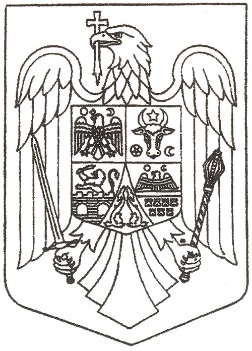 CONSILIUL LOCAL AL COMUNEI ȘAGU, intrunit in sedinta ordinara in data de …. Avand in vedere:Art. 121 (1) si (2) din Constitutia Romaniei, republicata in Monitorul Oficial, partea I, nr. 767/31.10.2003.Referatul 4614 din 21.08.2019 intocmit de domnul Goronea Cristian – inspector în aparatul de specialitate a primarului comunei Șagu la Compartimentul agricol, urbanism și resurse umane, din care rezulta necesitatea aprobarii indicatorilor tehnico-economici pentru obiectivul de investitii ” Reparații exterioare CORP I și II Șagu nr. 138-139 - Grădiniță”, privind necesitatea adoptarii unei hotarari-    Proiectul de hotărâre Nr. 4613 din 21.08.2019, însoțit de Expunerea de motive a  primarului comunei Șagu  nr. 4615 din 21.08.2019 în calitate de inițiator privind aprobarea indicatorilor tehnico-economici pentru obiectivul „ Reparații exterioare CORP I și II Șagu nr. 138-139 - Grădiniță”Prevederile Hotararii nr. 25 din 15.04.2019 a Consiliului Local Șagu privind aprobarea Bugetului de Venituri si Cheltuieli al comunei Șagu pentru anul 2019.Prevederile art. 44, alin. 1 din Legea nr. 273/2006 privind Finantele publice locale, cu modficarile si completarile ulterioare.prevederile art. 139 alin. 3 lit. g din Ordonanța de Urgență nr. 57/2019 privind Codul Administrativ;Centralizatorul cheltuielilor pe obiectivul ”Reparații exterioare CORP I și II Șagu nr. 138-139 – Grădiniță”;Prevederile Legii nr. 24/2000 privind normele de tehnica legislative pentru elaborarea actelor normative, republicata, cu modificarile si completarile ulterioare.votul „pentru" a  … consilieri din cei 12 în funcţie fiind prezenţi … consilieri         In temeiul prevederilor art. 196, alin.1, litera a din cuprinsul Ordonanței de Urgență nr. 57/2019 privind Codul AdministrativHOTARASTE:       Art.1.- Se aprobă indicatorii tehnico-economici pentru obiectivul de investitii  „ Reparații exterioare CORP I și II Șagu nr. 138-139 – Grădiniță”, conform Anexei  nr. 1, parte integrantă din prezenta hotărâre, având valoarea:       Art.2.- Cu ducerea la îndeplinire a prezentei se încredinţează primarul comunei Șagu, și se comunică prin grija secretarului comunei cu Șagu:Instituţia prefectului - Judeţul Arad; Primăria Șagu – Compartimentul Agricol și Urbanism-    va fi publicată prin afişare la sediul Consiliului local a comunei Șagu și pe site-ul propriu www.primariasagu.ro     INIȚIATOR-PRIMAR,                                       AVIZAT SECRETAR,              Brăneț Emilia                                                   Roman DanNr. crt.Denumirea capitolelor si subcapitolelorValoarea (fără TVA)TVAValoare (inclusiv TVA)Nr. crt.Denumirea capitolelor si subcapitolelorMii leiMii LeiMii leiTotal General 75230.7614293.8489524.60Total  C+M75230.7614293.8489524.60